 2011/10/04 古又文巴黎參展 堅持台灣製造古又文巴黎參展 堅持台灣製造【 2011/10/04 中央社記者羅苑韶巴黎3日專電】年輕設計師古又文自創品牌，積極參加海外商展，強調「台灣製造」，追求高端商品，但同時也發現台灣紡織產業結構已鬆動，要找合意的代工很辛苦。

巴黎正進行時尚周系列活動，古又文以Johan Ku品牌，參加Tranoi設在羅浮宮的商展。他在巴黎首度展出「金標」創作系列，以新材料「夜光紗線」，可製造日光和夜晚兩樣情的「雙面效應」，吸引專業人士目光。

古又文表示，國際舞台競爭大，湧進巴黎的買家、設計師跨越地域性。如無法顯現獨特性，很難勝出。他說，夜光紗線讓同一件衣服在夜晚和白天展現完全不一樣的效果，這款新材料在展場引來許多驚奇。此外，他們也非常喜歡這次展出的「灰標」成衣系列，尤其是在印花配色及圖案方面。

古又文自承幸運，2009年在紐約得獎後，知名度一下子提高。有機會獲紗線廠首肯合作，發展新材料。他說，在台灣接受完整的服裝設計教育，瞭解台灣紡織業的強項在人造纖維布。他在2012春夏設計作品中，選擇將人造纖維與天然纖維如麻紗、竹纖維等應用混和，製作服裝。

強調台灣製造，古又文在台發展，開始警覺到台灣紡織產業陸續外移，產業鍊已鬆動。他表示，在台就學期間知道的裁條廠、紗線或針織廠，現在部分已經不存在，有時為堅持高端商品，也會遇到廠商嫌麻煩。

他說，台灣廠商習慣簡單省工的做工，沒人要做高端商品，做工師傅也很有自己的意見，有時會埋怨設計師幹麼做這麼複雜的工。

古又文2012春夏設計，已訂10月19日在東京時裝周走秀。得到來自外界的多方協助，他說，為做好這一季設計、參展和走秀，精神和體力負擔很大，曾有連續36 小時沒睡覺的紀錄。他為追求高品質，在嘗試100多組印花圖案後，最終只取19組配色圖案做絲巾、取10組圖案設計做襯衫。

古又文說，台灣紡織業從原料供應到下端製造已經串不起來，現在要在台灣找尋願意製造高端商品的廠商，發現真有困難。但是他仍堅定表示，只要還有廠商願意做，他就會去找。1001003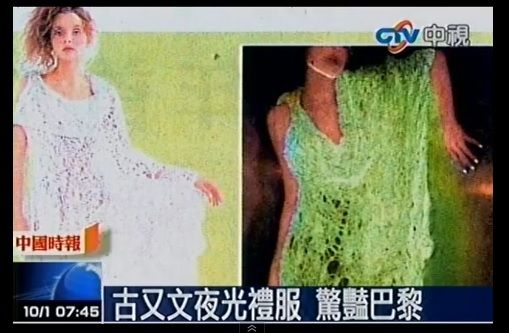 